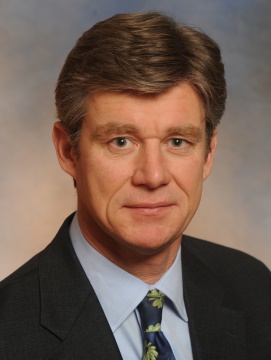 Gavin SouterGraduated from University of Nottingham, England, in 1985. Assistant editor of The Stock Broker & City Investor in 1988. Reporter at Post magazine, 1988-89. Editor of Reinsurance magazine, 1989-91. Joined Business Insurance in London in January 1991; moved to BI's New York bureau in April 1993, promoted to New York bureau chief in October 1996. Promoted to assistant managing editor - News in August 2001. Promoted to managing editor and relocated to Chicago in October 2004. Promoted to Editor in January 2010